.Cross Rock, Side Shuffle, Cross Rock, ¼ Shuffle.½, ½, Shuffle, Rock, Recover, Back, ¼, Cross.Side, Touch, Kick Ball Cross, ½ Hinge Turn, Cross Shuffle.Side Rock, Recover, Behind, Side, Cross, Side, Hold, Ball Side, Touch.Side, Hold, Ball Side, Touch, Rock, Recover, Coaster.*Restart during wall 4*Step, Pivot ½, ½ Shuffle, Back Rock, Recover, Shuffle.Step, Pivot ½, Step, Pivot ¼.*Restart during wall 4 after count 40 facing 9 o’clock*Contact: a.a.j.dlinedancingclub@outlook.comLong Way From Waylon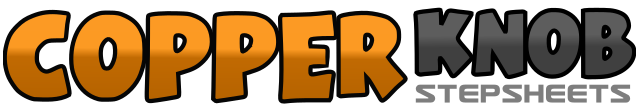 .......Count:52Wall:4Level:Intermediate.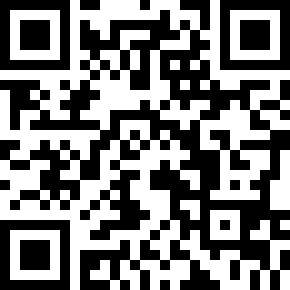 Choreographer:A.A.J.D (UK) - August 2018A.A.J.D (UK) - August 2018A.A.J.D (UK) - August 2018A.A.J.D (UK) - August 2018A.A.J.D (UK) - August 2018.Music:Long Way from Waylon - Meghan PatrickLong Way from Waylon - Meghan PatrickLong Way from Waylon - Meghan PatrickLong Way from Waylon - Meghan PatrickLong Way from Waylon - Meghan Patrick........1, 2Cross rock right over left, Recover onto left.3 & 4Step right to right side, Step left next to right, Step right to right side.5, 6Cross rock left over right, Recover onto right.7 & 8Step left to left side, Step right next to left, make ¼ turn left stepping left forward.1, 2Make ½ turn left stepping back right, make ½ turn left stepping forward left.3 & 4Step forward right, Step left next to right, Step forward right.5, 6Rock left forward, Recover onto right.7 & 8Step back left, make ¼ right stepping right to right side, Cross left over right.1, 2Step right to right side, touch left next to right.3 & 4Kick left to left diagonal, Step left next to right, Cross right over left.5, 6Make ¼ turn right stepping back on left, make ¼ turn right stepping right to right side.7 & 8Cross left over right, Step right to right side, Cross left over right.1, 2Rock right to right side, Recover onto left.3 & 4Step right behind left, Step left to left side, Cross right over left.5, 6Step left to left side, Hold.& 7, 8Step right next to left, Step left to left side, touch right next to left.1, 2Step right to right side, hold.& 3, 4Step left next to right, Step right to right side, touch left next to right.5, 6Rock forward left, recover onto right.7 & 8Step left back, Step right next to left, Step left forward.1, 2Step right forward, pivot ½ turn left.3 & 4Make ¼ turn left stepping right forward, Step left next to right, make ¼ turn left stepping right back.5, 6Rock back left, Recover onto right.7 & 8Step left forward, Step right next to left, Step left forward.1, 2Step right forward, pivot ½ turn left.3, 4Step right forward, pivot ¼ turn left.